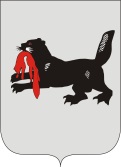 ИРКУТСКАЯ ОБЛАСТЬСЛЮДЯНСКАЯТЕРРИТОРИАЛЬНАЯ ИЗБИРАТЕЛЬНАЯ КОМИССИЯг. СлюдянкаО количестве подписей избирателей, представляемых для регистрациикандидата на должность мэра муниципального образования Слюдянский район, глав Слюдянского, Байкальского, Култукского, Утуликского, Быстринского, Новоснежнинского муниципальных образованийНа основании пункта 1 статьи 37 Федерального закона от 12 июня 2002 года № 67-ФЗ «Об основных гарантиях избирательных прав и права на участие в референдуме граждан Российской Федерации», части 1 статьи 56, части 9 статьи 58 Закона Иркутской области от 11 ноября 2011 года № 116-ОЗ «О муниципальных выборах в Иркутской области», с учетом общего числа избирателей, зарегистрированных на территории,  Слюдянская территориальная избирательная комиссияРЕШИЛА:1. Определить, что количество подписей избирателей, которое необходимо для регистрации кандидатов на должность мэра муниципального образования Слюдянский район, глав Слюдянского, Байкальского, Култукского, Утуликского, Быстринского, Новоснежнинского муниципальных образований составляет 0,5 процента от общего числа избирателей, зарегистрированных на территории данного муниципального образования (приложение).2. Установить, что проверке подлежат все подписи избирателей и соответствующие им данные об избирателях, содержащиеся в подписных листах, представленных для регистрации кандидатов на должность мэра муниципального образования Слюдянский район, глав Слюдянского, Байкальского, Култукского, Утуликского, Быстринского, Новоснежнинского муниципальных образований.3. Разместить настоящее решение на интернет - странице Слюдянской территориальной избирательной комиссии на сайте администрации муниципального образования Слюдянский район.Председатель комиссии                      		           	Г.К. КотовщиковСекретарь комиссии                                                                  Н.Л. ТитоваПриложение к решению Слюдянской территориальнойизбирательной комиссии от «22» июня 2017 года № 31/127Количество подписей избирателей, представляемых для регистрациикандидатов на должность мэра муниципального образования Слюдянский район, глав Слюдянского, Байкальского, Култукского, Утуликского, Быстринского, Новоснежнинского муниципальных образованийР Е Ш Е Н И ЕР Е Ш Е Н И Е22 июня 2017 года№ 31/127          
Наименование выборной должности    Общее число 
избирателей 
в округе  
(численность
избирателей 
на 1 января
2017 годаКоличество 
подписей, 
необходимых
для    
регистрации
кандидата(0,5 %)Максимальное  
количество   
подписей,   
представляемых 
в избирательную
комиссию    Мэр муниципального образования Слюдянский район33 987170187Глава Байкальского муниципального образования11 8045966Глава Быстринскогомуниципального образования5401014Глава Култукского муниципального образования3 9092024Глава Слюдянского муниципального образования15 6147885Глава Новоснежнинскогомуниципального образования5881014Глава Утуликскогомуниципального образования1 1081014